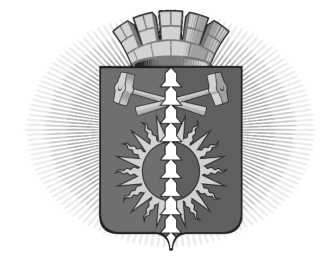 АДМИНИСТРАЦИЯ  ГОРОДСКОГО ОКРУГА ВЕРХНИЙ ТАГИЛПОСТАНОВЛЕНИЕот 08.02.2022от 08.02.2022     № 114г. Верхний Тагилг. Верхний Тагилг. Верхний Тагилг. Верхний ТагилО  внесении изменений в постановление Администрации городского округа Верхний Тагил от 14.04.2020  № 180 «О назначении, выплате и определении размера денежной компенсации на обеспечение бесплатным питанием отдельных категорий обучающихся, осваивающих основные общеобразовательные программы с применением электронного обучения и дистанционных образовательных технологий в муниципальных общеобразовательных организациях, расположенных на территории городского округа Верхний Тагил»О  внесении изменений в постановление Администрации городского округа Верхний Тагил от 14.04.2020  № 180 «О назначении, выплате и определении размера денежной компенсации на обеспечение бесплатным питанием отдельных категорий обучающихся, осваивающих основные общеобразовательные программы с применением электронного обучения и дистанционных образовательных технологий в муниципальных общеобразовательных организациях, расположенных на территории городского округа Верхний Тагил»О  внесении изменений в постановление Администрации городского округа Верхний Тагил от 14.04.2020  № 180 «О назначении, выплате и определении размера денежной компенсации на обеспечение бесплатным питанием отдельных категорий обучающихся, осваивающих основные общеобразовательные программы с применением электронного обучения и дистанционных образовательных технологий в муниципальных общеобразовательных организациях, расположенных на территории городского округа Верхний Тагил»О  внесении изменений в постановление Администрации городского округа Верхний Тагил от 14.04.2020  № 180 «О назначении, выплате и определении размера денежной компенсации на обеспечение бесплатным питанием отдельных категорий обучающихся, осваивающих основные общеобразовательные программы с применением электронного обучения и дистанционных образовательных технологий в муниципальных общеобразовательных организациях, расположенных на территории городского округа Верхний Тагил»О  внесении изменений в постановление Администрации городского округа Верхний Тагил от 14.04.2020  № 180 «О назначении, выплате и определении размера денежной компенсации на обеспечение бесплатным питанием отдельных категорий обучающихся, осваивающих основные общеобразовательные программы с применением электронного обучения и дистанционных образовательных технологий в муниципальных общеобразовательных организациях, расположенных на территории городского округа Верхний Тагил»Во исполнение Приказа Министерства образования и молодежной политики Свердловской области от 3 февраля 2022 года № 65-Д «О внесении изменения в Порядок назначения и выплаты денежной компенсации на обеспечение бесплатным питанием отдельных категорий обучающихся, осваивающих основные общеобразовательные программы с применением электронного обучения и дистанционных образовательных технологий в государственных образовательных организациях Свердловской области и обособленных структурных подразделениях государственных образовательных организаций Свердловской области, в отношении которых функции и полномочия учредителя осуществляются Министерством образования и молодежной политики Свердловской области, муниципальных общеобразовательных организациях, расположенных на территории Свердловской области, частных общеобразовательных организациях Свердловской области по имеющим государственную аккредитацию основным общеобразовательным программам, утвержденный приказом Министерства образования и молодежной политики Свердловской области от 10.04.2020 № 360-Д», руководствуясь Уставом городского округа Верхний Тагил, Администрация городского округа Верхний ТагилПОСТАНОВЛЯЕТ:Внести изменения в Порядок назначения и выплаты денежной компенсации на обеспечение бесплатным питанием отдельных категорий обучающихся, осваивающих основные общеобразовательные программы с применением электронного обучения и дистанционных образовательных технологий в муниципальных общеобразовательных организациях, расположенных на территории городского округа Верхний Тагил», утвержденный Постановлением администрации городского округа Верхний Тагил от 14.04.2020 № 180 «О назначении, выплате и определении размера денежной компенсации на обеспечение бесплатным питанием отдельных категорий обучающихся, осваивающих основные общеобразовательные программы с применением электронного обучения и дистанционных образовательных технологий в муниципальных общеобразовательных организациях, расположенных на территории городского округа Верхний Тагил», изложив пункт 4 в следующей редакции: «4. Для получения денежной компенсации заявитель в период реализации образовательных программ с применением электронного обучения и дистанционных образовательных технологий обращается в образовательную организацию с заявлением о получении денежной компенсации (далее -  заявление).В случае возникновения оснований для получения денежной компенсации в течение учебного года заявление представляется со дня возникновения данных оснований.Основаниями для получения денежной компенсации родителями (законными представителями) в течение учебного года при реализации общеобразовательных программ с применением электронного обучения и дистанционных технологий являются:решение высшего должностного лица Свердловской области о введении на территории Свердловской области ограничительных мероприятий (карантина) на основании предложений, предписаний Главного государственного санитарного врача по Свердловской области и его заместителей;предписания Управления Федеральной службы по надзору в сфере защиты прав потребителей и благополучия человека по Свердловской области и его территориальных отделов о проведении дополнительных санитарно-противоэпидемических (профилактических) мероприятий;         решение Главы городского округа Верхний Тагил, об организации осуществления муниципальными общеобразовательными организациями общеобразовательных программ с применением электронного обучения и дистанционных технологий».   2. Настоящее постановление распространяет свое действие на отношения, возникшие со 2 февраля 2022 года.   3.  Контроль за исполнением настоящего постановления возложить на заместителя главы администрации по социальным вопросам Упорову И.Г.   4.   Настоящее постановление опубликовать на официальном сайте городского округа Верхний Тагил в сети Интернет (www.go-vtagil.ru).Во исполнение Приказа Министерства образования и молодежной политики Свердловской области от 3 февраля 2022 года № 65-Д «О внесении изменения в Порядок назначения и выплаты денежной компенсации на обеспечение бесплатным питанием отдельных категорий обучающихся, осваивающих основные общеобразовательные программы с применением электронного обучения и дистанционных образовательных технологий в государственных образовательных организациях Свердловской области и обособленных структурных подразделениях государственных образовательных организаций Свердловской области, в отношении которых функции и полномочия учредителя осуществляются Министерством образования и молодежной политики Свердловской области, муниципальных общеобразовательных организациях, расположенных на территории Свердловской области, частных общеобразовательных организациях Свердловской области по имеющим государственную аккредитацию основным общеобразовательным программам, утвержденный приказом Министерства образования и молодежной политики Свердловской области от 10.04.2020 № 360-Д», руководствуясь Уставом городского округа Верхний Тагил, Администрация городского округа Верхний ТагилПОСТАНОВЛЯЕТ:Внести изменения в Порядок назначения и выплаты денежной компенсации на обеспечение бесплатным питанием отдельных категорий обучающихся, осваивающих основные общеобразовательные программы с применением электронного обучения и дистанционных образовательных технологий в муниципальных общеобразовательных организациях, расположенных на территории городского округа Верхний Тагил», утвержденный Постановлением администрации городского округа Верхний Тагил от 14.04.2020 № 180 «О назначении, выплате и определении размера денежной компенсации на обеспечение бесплатным питанием отдельных категорий обучающихся, осваивающих основные общеобразовательные программы с применением электронного обучения и дистанционных образовательных технологий в муниципальных общеобразовательных организациях, расположенных на территории городского округа Верхний Тагил», изложив пункт 4 в следующей редакции: «4. Для получения денежной компенсации заявитель в период реализации образовательных программ с применением электронного обучения и дистанционных образовательных технологий обращается в образовательную организацию с заявлением о получении денежной компенсации (далее -  заявление).В случае возникновения оснований для получения денежной компенсации в течение учебного года заявление представляется со дня возникновения данных оснований.Основаниями для получения денежной компенсации родителями (законными представителями) в течение учебного года при реализации общеобразовательных программ с применением электронного обучения и дистанционных технологий являются:решение высшего должностного лица Свердловской области о введении на территории Свердловской области ограничительных мероприятий (карантина) на основании предложений, предписаний Главного государственного санитарного врача по Свердловской области и его заместителей;предписания Управления Федеральной службы по надзору в сфере защиты прав потребителей и благополучия человека по Свердловской области и его территориальных отделов о проведении дополнительных санитарно-противоэпидемических (профилактических) мероприятий;         решение Главы городского округа Верхний Тагил, об организации осуществления муниципальными общеобразовательными организациями общеобразовательных программ с применением электронного обучения и дистанционных технологий».   2. Настоящее постановление распространяет свое действие на отношения, возникшие со 2 февраля 2022 года.   3.  Контроль за исполнением настоящего постановления возложить на заместителя главы администрации по социальным вопросам Упорову И.Г.   4.   Настоящее постановление опубликовать на официальном сайте городского округа Верхний Тагил в сети Интернет (www.go-vtagil.ru).Во исполнение Приказа Министерства образования и молодежной политики Свердловской области от 3 февраля 2022 года № 65-Д «О внесении изменения в Порядок назначения и выплаты денежной компенсации на обеспечение бесплатным питанием отдельных категорий обучающихся, осваивающих основные общеобразовательные программы с применением электронного обучения и дистанционных образовательных технологий в государственных образовательных организациях Свердловской области и обособленных структурных подразделениях государственных образовательных организаций Свердловской области, в отношении которых функции и полномочия учредителя осуществляются Министерством образования и молодежной политики Свердловской области, муниципальных общеобразовательных организациях, расположенных на территории Свердловской области, частных общеобразовательных организациях Свердловской области по имеющим государственную аккредитацию основным общеобразовательным программам, утвержденный приказом Министерства образования и молодежной политики Свердловской области от 10.04.2020 № 360-Д», руководствуясь Уставом городского округа Верхний Тагил, Администрация городского округа Верхний ТагилПОСТАНОВЛЯЕТ:Внести изменения в Порядок назначения и выплаты денежной компенсации на обеспечение бесплатным питанием отдельных категорий обучающихся, осваивающих основные общеобразовательные программы с применением электронного обучения и дистанционных образовательных технологий в муниципальных общеобразовательных организациях, расположенных на территории городского округа Верхний Тагил», утвержденный Постановлением администрации городского округа Верхний Тагил от 14.04.2020 № 180 «О назначении, выплате и определении размера денежной компенсации на обеспечение бесплатным питанием отдельных категорий обучающихся, осваивающих основные общеобразовательные программы с применением электронного обучения и дистанционных образовательных технологий в муниципальных общеобразовательных организациях, расположенных на территории городского округа Верхний Тагил», изложив пункт 4 в следующей редакции: «4. Для получения денежной компенсации заявитель в период реализации образовательных программ с применением электронного обучения и дистанционных образовательных технологий обращается в образовательную организацию с заявлением о получении денежной компенсации (далее -  заявление).В случае возникновения оснований для получения денежной компенсации в течение учебного года заявление представляется со дня возникновения данных оснований.Основаниями для получения денежной компенсации родителями (законными представителями) в течение учебного года при реализации общеобразовательных программ с применением электронного обучения и дистанционных технологий являются:решение высшего должностного лица Свердловской области о введении на территории Свердловской области ограничительных мероприятий (карантина) на основании предложений, предписаний Главного государственного санитарного врача по Свердловской области и его заместителей;предписания Управления Федеральной службы по надзору в сфере защиты прав потребителей и благополучия человека по Свердловской области и его территориальных отделов о проведении дополнительных санитарно-противоэпидемических (профилактических) мероприятий;         решение Главы городского округа Верхний Тагил, об организации осуществления муниципальными общеобразовательными организациями общеобразовательных программ с применением электронного обучения и дистанционных технологий».   2. Настоящее постановление распространяет свое действие на отношения, возникшие со 2 февраля 2022 года.   3.  Контроль за исполнением настоящего постановления возложить на заместителя главы администрации по социальным вопросам Упорову И.Г.   4.   Настоящее постановление опубликовать на официальном сайте городского округа Верхний Тагил в сети Интернет (www.go-vtagil.ru).И.о. Главы городского округаВерхний ТагилИ.о. Главы городского округаВерхний ТагилИ.Г. УпороваИ.Г. Упорова